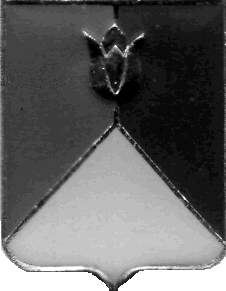 РОССИЙСКАЯ ФЕДЕРАЦИЯАДМИНИСТРАЦИЯ КУНАШАКСКОГО МУНИЦИПАЛЬНОГО РАЙОНАЧЕЛЯБИНСКОЙ ОБЛАСТИРАСПОРЯЖЕНИЕот 10.01.2020 г. № 5-рО проведении плановой проверкиВ соответствии с частью 8 статьи 99 Федерального закона от      05.04.2013 г. № 44-ФЗ «О контрактной системе в сфере закупок товаров, работ, услуг для обеспечения государственных и муниципальных нужд», постановлением администрации Кунашакского муниципального района от 25.05.2018 г. № 837 «Об утверждении Порядка осуществления внутреннего муниципального финансового контроля в отношении закупок для обеспечения  муниципальных нужд», распоряжением администрации Кунашакского муниципального района от 21.11.2019 года № 803-р «Об утверждении Плана проведения проверок, предусмотренных Федеральным законом от 05.04.2013 г. № 44-ФЗ «О контрактной системе в сфере закупок товаров, работ, услуг для обеспечения государственных и муниципальных нужд» на 1 полугодие        2020 года:Провести плановую проверку в сфере закупок товаров, работ, услуг Муниципального казённого общеобразовательного учреждения  «Кунашакская средняя общеобразовательная школа», по адресу: 456730, Челябинская  область, Кунашакский район, с. Кунашак, ул. Пионерская, 21.Установить, что настоящая проверка проводится с целью предупреждения и выявления нарушения законодательства РФ в сфере закупок.Определить проверяемый период - с 1 января 2019 г.                                  по 31 декабря 2019 г.Форма контрольного мероприятия - выездная проверка.Срок проведения проверки - с 14 января 2020 г. по 20 февраля 2020 г.Для организации и осуществления плановой проверки сформировать комиссию в составе:	 7. При осуществлении плановой проверки предупредить членов комиссии  о   персональной    ответственности   за   обеспечение    сохранности 2имущества и документов, передаваемых в распоряжение комиссии в ходе контрольного мероприятия.	   8. Контроль за исполнением настоящего распоряжения возлагаю на руководителя Контрольного управления администрации Кунашакского муниципального района Саитхужину И.Р.Глава района                                                                                         С.Н. АминовПантелеева В. А.- ведущий специалист Контрольного управления администрации Кунашакского муниципального района.Саитхужина И. Р.- руководитель Контрольного управления администрации Кунашакского муниципального района.